 Working Group on Smart Heritage Cities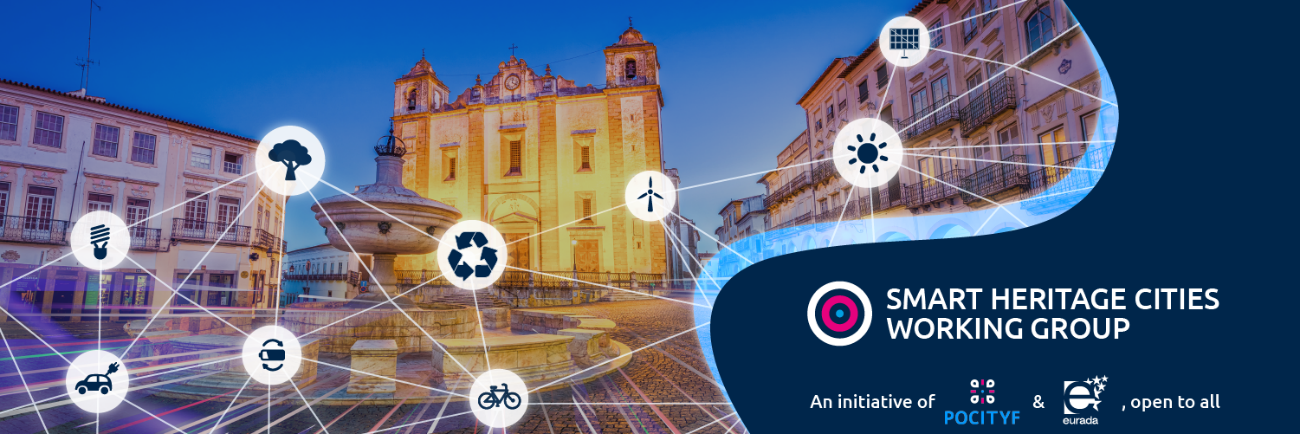 Sign up formIf your organisation is interested in joining this WG, simply complete the form below and send it to POCITYF@eurada.org.Name:  Email address: I represent a: * city *consultancy * private company * regional development agency * tourist board * other (choose one)  Name of organisation/body:  Can you briefly describe your organisation for us? (150 words max)  Are you currently implementing smart city initiatives? (50 words max) Does your territory/city have heritage sites? (50 words max) Please make a final statement as follows: I agree to have the name of the entity I represent featured on the newsletter of the working group, including my own name.I agree to receive the working group’s newsletter  I agree to receive EURADA’s newsletter on sustainability I agree to the processing of my personal data